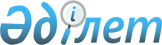 "Райымбек ауданы бойынша мектепке дейінгі тәрбие мен оқытуға мемлекеттік білім беру тапсырысын, жан басына шаққандағы қаржыландыру және ата-ананың ақы төлеу мөлшерін бекіту туралы" Райымбек ауданы әкімдігінің 2017 жылғы 28 ақпандағы № 40 қаулысының күші жойылды деп тану туралыАлматы облысы Райымбек ауданы әкімдігінің 2022 жылғы 4 сәуірдегі № 74 қаулысы. Қазақстан Республикасының Әділет министрлігінде 2022 жылы 5 сәуірде № 27429 болып тіркелді
      "Құқықтық актілер туралы" Қазақстан Республикасы Заңының 27-бабына сәйкес Райымбек ауданының әкімдігі ҚАУЛЫ ЕТЕДІ: 
      1. Райымбек ауданы әкімдігінің "Райымбек ауданы бойынша мектепке дейінгі тәрбие мен оқытуға мемлекеттік білім беру тапсырысын, жан басына шаққандағы қаржыландыру және ата-ананың ақы төлеу мөлшерін бекіту туралы" 2017 жылғы 28 ақпандағы № 40 (Нормативтік құқықтық актілерді мемлекеттік тіркеу тізілімінде № 4169 болып тіркелген) қаулысының күші жойылды деп танылсын.
      2. Осы қаулының орындалуын бақылау аудан әкімінің орынбасары Н. Сағатбекұлына жүктелсін.
      3. Осы қаулы оның алғашқы ресми жарияланған күнінен бастап қолданысқа енгізіледі. 
					© 2012. Қазақстан Республикасы Әділет министрлігінің «Қазақстан Республикасының Заңнама және құқықтық ақпарат институты» ШЖҚ РМК
				
      Райымбек ауданының әкімі

Н. Кудайбергенов
